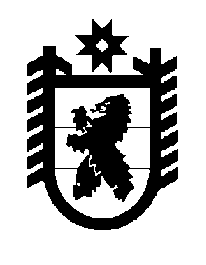 Российская Федерация Республика Карелия    ПРАВИТЕЛЬСТВО РЕСПУБЛИКИ КАРЕЛИЯПОСТАНОВЛЕНИЕот  20 сентября 2018 года № 342-Пг. Петрозаводск О внесении изменения в постановление Правительства Республики Карелия от 19 марта 2018 года № 109-ППравительство Республики Карелия п о с т а н о в л я е т:Внести в пункт 9 Порядка определения объема и предоставления из бюджета Республики Карелия субсидий некоммерческим организациям               (за исключением государственных (муниципальных) учреждений) на проведение социологических опросов населения об оценке эффективности деятельности органов местного самоуправления городских округов и муниципальных районов Республики Карелия, утвержденного постановлением Правительства Республики Карелия от 19 марта 2018 года  № 109-П                           «Об утверждении Порядка определения объема и предоставления из бюджета Республики Карелия субсидий некоммерческим организациям  (за исключением государственных (муниципальных) учреждений) на проведение социологи-ческих опросов населения об оценке эффективности деятельности органов местного самоуправления городских округов и муниципальных районов Республики Карелия» (Собрание законодательства Республики Карелия, 2018, № 3, ст. 536), изменение, изложив его в следующей редакции:«9. Для получения субсидии получатель субсидии представляет главному распорядителю следующие документы:заявку о предоставлении субсидии по форме, утвержденной главным распорядителем;смету расходов на проведение социологического опроса;информацию о количестве проведенных социологических опросов;заверенные получателем субсидии копии учредительных документов получателя субсидии;справку получателя субсидии, подтверждающую соответствие требованиям, установленным настоящим Порядком.».           Глава Республики Карелия 					                  А.О. Парфенчиков